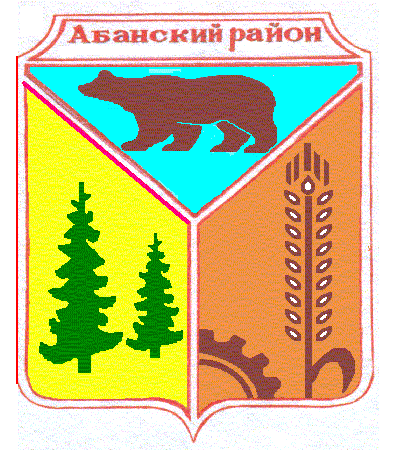 Администрация Никольского сельсоветаАбанского района Красноярского краяПОСТАНОВЛЕНИЕ02.10.2019                                    с. Никольск                                                                  № 30ПОб утверждении плана мероприятий по обеспечению пожарной безопасности территории Никольского сельсовета Абанского района Красноярского края в осенне - зимний период 2019-2020годов     В целях предупреждения пожаров на территории Никольского сельсовета, предотвращения гибели людей, своевременного проведения противопожарных мероприятий, улучшения пожарной безопасности в осене – зимний период, в соответствии с Федеральным законом от 21.12.1994 № 69-ФЗ «О пожарной безопасности», Федеральным законом от 06.10.2003 №131-ФЗ «Об общих принципах организации местного самоуправления в Российской Федерации», руководствуясь Уставом Никольского сельсовета Абанского района Красноярского края, ПОСТАНОВЛЯЮ:1. Утвердить План мероприятий по обеспечению пожарной безопасности на территории Никольского сельсовета в осене – зимний пожароопасный период 2019-2020годов согласно приложению. 2. Постановление вступает в силу в день, следующий за днем его официального опубликования (обнародования) в периодическом печатном издании «Ведомости органов местного самоуправления Никольский сельсовет»4. Контроль за выполнением настоящего постановления оставляю за собой.5. Постановление вступает в силу со дня его подписания.Глава Никольского сельсовета                                              С.Ф.ОхотниковаУТВЕРЖДЕН Постановлением администрацииНикольского сельсовета от 02. 10.2019 № 30ППланмероприятий по обеспечению пожарной безопасности на территории Никольского сельсовета в осенне-зимний пожароопасный период 2019-2020 годов№Наименование мероприятияСрокисполненияОтветственный1Проведение совещания с участием руководителей предприятий и учреждений по подготовке к осенне-зимнему пожароопасному периоду с рекомендациями проведения проверок технического состояния зданий и сооружений на предмет соответствия требованиям к работе в зимних условиях, безопасности людей, состоянию эвакуационных выходов и путей эвакуации, состоянию систем отопления, соблюдению в зданиях противопожарного режима. Проведение внеплановых инструктажей с работниками по соблюдению мер пожарной безопасности, порядок действия в случае возникновения пожара, правила пользования первичными средствами пожаротушения.До 1 декабря 2019ГлаваНикольского сельсовета2Проверка бесхозных жилых строений, выявление мест возможного проживания лиц без определенного места жительства, склонных к правонарушениям в области пожарной безопасностиежемесячноГлава Никольского сельсовет, заведующий хозяйством.             3Проведение собраний жителей сельсовета по вопросам обеспечения пожарной безопасности и профилактике пожаров в осенне-зимний период.ноябрьГлаваНикольского сельсовета4Продолжать работу по распространению листовок. Усилить противопожарную пропаганду среди населения с использованием средств наглядной агитации с размещением на стендах.Октябрь, февральГлаваНикольского сельсовета5Усилить работу по оказанию помощи жителям в сборе и подаче документов на выделение средств     на ремонтежемесячноГлаваНикольского сельсовета,специалист по соц. работе. печного отопления и электрооборудования.6Рекомендовать руководителям образовательных учреждений активизировать работу по изучению учащимися и детьми дошкольной группы основ пожарной безопасности.В течение годаГлаваНикольскогосельсовета,руководительобразовательногоучреждения7Постоянно проверять состояния источников противопожарного водоснабжения, следить за состоянием указателей пожарных гидрантов, очищать подъездные пути и места размещения пожарных водоемов от снега. Проверять исправность средств пожаротушения в здании администрации и в муниципальных учрежденияхВ течение годаГлаваНикольского сельсовета,заведующий хозяйством.             